Publicado en Madrid el 12/06/2024 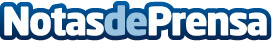 SATECMA renueva la colaboración como empresa amiga de UNICEF para 2024PYMES Amigas es un programa de UNICEF España especialmente diseñado para la pequeña y mediana empresaDatos de contacto:Diego AlarcónSatecma651427689Nota de prensa publicada en: https://www.notasdeprensa.es/satecma-renueva-la-colaboracion-como-empresa_1 Categorias: Nacional Marketing Madrid Solidaridad y cooperación Sostenibilidad Otros Servicios http://www.notasdeprensa.es